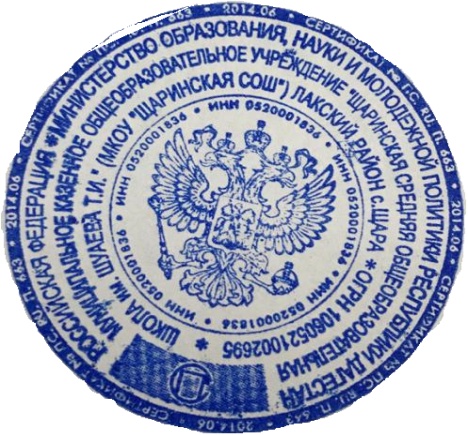 	            Утверждаю:                                                                                           Директор МКОУ «Щаринская СОШ                                                                                    М.Д.Ибрагимова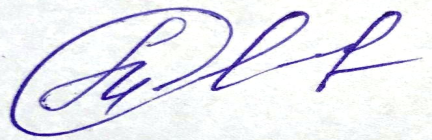                                          .  План внутришкольного контроля МКОУ «Щаринская СОШ им.Шуаева Т.И.»на 2020-2021 учебный годЦель внутришкольного контроля:Совершенствование учебно-воспитательного процесса, отслеживание динамики развития обучающихся, реализация их образовательного потенциала, учитывая индивидуальные особенности, интересы, образовательные возможности, состояние здоровья каждого ученика.Задачи внутришкольного контроля:Отработать наиболее эффективные технологии преподавания предметов, сочетающих в себе разнообразные вариативные подходы к творческой деятельности учащихся.Разработать форму учета достижений учащихся по предметам, позволяющую проследить личные успехи и неудачи в усвоении учебного материала в соответствии с динамикой развития учащихся.Разработать систему диагностики:отслеживающую динамику развития учащихся;изучающую состояние межличностных отношений учителя и учащегося, учащегося и учащегося;фиксирующую уровень образованности на каждом этапе школьного обучения;совершенствующую систему внеучебной деятельности по предметам обучения;обеспечивающую психологическую защищенность учащихся в образовательном процессеавгуст                                                                              сентябрь.                                                                                          октябрь ноябрь декабрь                                                                                               январьФевральМарт.	апрель Май№Наименование мероприятийСрокиОтветственныеПодведение итогов ВШК1.Комплектование  первых классовАвгуст Директор Приказ 2.3.Контроль за состоянием воспитательной работыАвгуст Зам по ВР4.Подготовка Дня знаний, праздника Первого звонкаАвгуст Зам по ВРСовещание при директоре, приказ5.Контроль за работой с педагогическими кадрамиАвгуст Зам по УВР 6.Распределение учебной нагрузки на 2020-2021учебный год. Расстановка кадров.Август Директор Приказ 7.Аттестация работников в 2020-2021 учебном году. Повышение квалификации.Август Зам по УВРГрафик аттестацииСписок учит-ей8.Контроль за организацией условий обученияАвгуст Зам по УВР9.Санитарное состояние помещений школыАвгуст Зам по ВРСобеседование10Конференция учителейАвгуст УО11ПедсоветАвгуст ДиректорПротокол№№Наименование мероприятийСрокиСрокиСрокиСрокиОтветственныеПодведение итогов ВШКНачальные классыНачальные классыНачальные классыНачальные классыНачальные классыНачальные классыНачальные классыНачальные классы1.Подготовка документации для сдачи статистической отчетности (форма № ОШ-1, ОШ-9. 83-РИКПодготовка документации для сдачи статистической отчетности (форма № ОШ-1, ОШ-9. 83-РИКВ теч.месяцаВ теч.месяцаВ теч.месяцаВ теч.месяцаЗам по УВРСовещание при директоре2.Выявление уровня школьной зрелости учащихся 1-х классовВыявление уровня школьной зрелости учащихся 1-х классовВ теч.месяцаВ теч.месяцаВ теч.месяцаВ теч.месяцаЗам по УВР Совещание при директоре3.Входные контрольные работы по русскому зыку и математике во 2-4 классах.Входные контрольные работы по русскому зыку и математике во 2-4 классах.В теч.месяцаВ теч.месяцаВ теч.месяцаВ теч.месяцаЗам по УВР, рук. ШМОСправка 4.Организация питания в школьной столовойОрганизация питания в школьной столовойВ теч.месяцаВ теч.месяцаВ теч.месяцаВ теч.месяцаДиректор Зам по УВРСовещание при директоре5.Проверка личных дел учащихся 1-х классов.Проверка личных дел учащихся 1-х классов.В теч.месяцаВ теч.месяцаВ теч.месяцаВ теч.месяцаЗам по УВРСовещание при директоре6.Проверка  классных  журналовПроверка  классных  журналовВ теч.месяцаВ теч.месяцаВ теч.месяцаВ теч.месяцаЗам по УВРСправка 7.Проверка  контрольных  тетрадей  учащихся 2-4 классов.Проверка  контрольных  тетрадей  учащихся 2-4 классов.В теч.месяцаВ теч.месяцаВ теч.месяцаВ теч.месяцаЗам по УВРСправка 9.Состояние  обучения учащихся  на  дому.Состояние  обучения учащихся  на  дому.В теч.месяцаВ теч.месяцаВ теч.месяцаВ теч.месяца Зам по УВР,социологСправка10.Сбор данных по одаренным детям.1-4 классы Сбор данных по одаренным детям.1-4 классы В теч.месяцаВ теч.месяцаВ теч.месяцаВ теч.месяцаЗам по УВР,ВР,кл.рук,База данных11ВПРВПРСентябрьСентябрьСентябрьСентябрьЗД и учителя Протоколы                                                                                                                   5-11 классы                                                                                                                   5-11 классы                                                                                                                   5-11 классы                                                                                                                   5-11 классы                                                                                                                   5-11 классы                                                                                                                   5-11 классы                                                                                                                   5-11 классы                                                                                                                   5-11 классы1.1.Сдача отчетов классных руководителей и  ОШ -1I неделяI неделяI неделяДиректор,Зам.дир. по УВР, Кл. рук.,Директор,Зам.дир. по УВР, Кл. рук., 2 2Утверждение  планов:а)рабочих программб) тематических предметныхв) предметных МОг) факультативных занятийДо 10.09.19До 10.09.19До 10.09.19Директор, Зам. директора по УВРДиректор, Зам. директора по УВРСовещание при директоре 3.3.Представление отчетности в УОДо 15.09.19До 15.09.19До 15.09.19Директор, Зам. директора по УВРДиректор, Зам. директора по УВР4.4.Проверка заполнения журналовIV неделяIV неделяIV неделяЗам. директора по УВР, Кл.рук.Зам. директора по УВР, Кл.рук.Совещание призам директоре по УВР5.5.ВПР 5-11 КЛIII неделяIII неделяIII неделяАдминистрацияАдминистрацияСовещание при директоре                                                                                            Воспитательная работа                                                                                            Воспитательная работа                                                                                            Воспитательная работа                                                                                            Воспитательная работа                                                                                            Воспитательная работа                                                                                            Воспитательная работа                                                                                            Воспитательная работа                                                                                            Воспитательная работа1.1.Торжественная линейка, посвящённая празднику Первого звонка, Дню знаний;Торжественная линейка, посвящённая празднику Первого звонка, Дню знаний;сентябрьЗам.директора по ВРЗам.директора по ВРЗам.директора по ВРСовещание при директоре 2.2.«Внимание – Дети!»«Внимание – Дети!»СентябрьЗам по ВР,кл.рук,ЮИД,зам по безопасностиЗам по ВР,кл.рук,ЮИД,зам по безопасностиЗам по ВР,кл.рук,ЮИД,зам по безопасностиСовещ.при директоре3.3.Организация дежурства классов по школе,посещаемость уроков учащимися. Проведение кл.часов ,бесед по профилактике  коронавирусной инфекции Организация дежурства классов по школе,посещаемость уроков учащимися. Проведение кл.часов ,бесед по профилактике  коронавирусной инфекции СентябрьКлассныеруководителиКлассныеруководителиКлассныеруководителиСовещ.при зам по ВР4.4.Организация воспитательной работы. Проверить соответствие содержания планов классных руководителей возрастным особенностям учащихся,актуальностьрешаемых задач и соответствие задачам школы умение классного руководителя анализировать работу с классным коллективомОрганизация воспитательной работы. Проверить соответствие содержания планов классных руководителей возрастным особенностям учащихся,актуальностьрешаемых задач и соответствие задачам школы умение классного руководителя анализировать работу с классным коллективомСентябрьЗам по ВРЗам по ВРЗам по ВРПЛАН 5.5.Планирование работы с классом по предупреждению дорожно – транспортного травматизмаПланирование работы с классом по предупреждению дорожно – транспортного травматизмаIчетв(7-8 кл);Классные руководители  7-8 классов.Классные руководители  7-8 классов.Классные руководители  7-8 классов.Совещ.при зам по ВР6.6.Обновление банка данных   «трудных» детей, детей из неблагополучных, неполных, многодетных семей.Обновление банка данных   «трудных» детей, детей из неблагополучных, неполных, многодетных семей.СентябрьЗам.директора по ВР;Зам.директора по ВР;Зам.директора по ВР;База данных7.7.Вовлечение   учащихся, помочь определиться в секции и кружки по интересам.Вовлечение   учащихся, помочь определиться в секции и кружки по интересам.СентябрьКл.руководителиЗам.директора по ВРКл.руководителиЗам.директора по ВРКл.руководителиЗам.директора по ВРБеседа 8.8.Вести работу по оформлению документации на учащихся «группы риска», а также на детей из неблагополучных семей.Вести работу по оформлению документации на учащихся «группы риска», а также на детей из неблагополучных семей.Весь период уч. годаКл. рук.; зам. директора по ВРКл. рук.; зам. директора по ВРКл. рук.; зам. директора по ВР9.9.Организация воспитательной работы в 5 классеОрганизация воспитательной работы в 5 классеСентябрьКл. рук.; зам. директора по ВРКл. рук.; зам. директора по ВРКл. рук.; зам. директора по ВРОтчет 10.10.№Наименование мероприятийСрокиОтветственныеПодведение итогов ВШКНачальные классыНачальные классыНачальные классыНачальные классы1.Адаптация учащихся 1 классов к обучению на  уровне школы в условиях реализации ФГОСВ теч.месяцарук. ШМО, ЗДСправка 2.Выполнение требований к ведению классных журналов, правильность оформления журналов  кл .руководителямиВ теч.месяцаЗам. директора по УВР Рук ШМОНа совещании при ЗД3.Классно-обобщающий  контроль  в 4  классеВ теч.месяца Рук . ШМОСправка4.Неделя  русского языка.В теч.месяцаРук. шМО.учителя5.Состояние преподавания   «Русского языка» во 2-4 классах.В теч.месяцаЗам. директора по УВРСправка6.Проверка состояния и качества ведения  рабочих  тетрадей  учащихсяВ теч.месяцаЗам. директора по УВРСправка7.Программа «Одаренные дети»:   планирование работы.В теч.месяцаЗам. директора по УВР Рук. ШМО, Совещание при директоре8Олимпиады Октябрь ЗД, рук ШМОПротоколоктябрь                                                                                                                  5-11 классыоктябрь                                                                                                                  5-11 классыоктябрь                                                                                                                  5-11 классыоктябрь                                                                                                                  5-11 классы1.Мониторинги по химии и биологии  10 классы1 неделяРук.ШМО,зам.по УВРСправка 2.Классно-обобщающий контроль в 5-х классахI - III  неделиЗам.директора по УВР, Члены МС,Справка3.Проверка журналов «Накопляемость оценок»IV  неделяЗам. директора по УВРСправка4.Проверка техники чтения учащихся 5-х классовIII  неделяЗам. директора по УВР, УчителяСправка5.Контрольные срезы в  9-х классах по русскому языку и  математике.IV неделяРук. МС, Учителя, Зам.дир. по УВРСправка6Проведение  I (школьного) этапа олимпиады школьниковI – IV неделиЗам. директ. по УВР, Рук. МС, учителя7Проверка тетрадей (рабочих, контрольных) учащихся по графикуВ теч. месяцаЗам. директора по УВРСправка                                                                           Воспитательная работа                                                                           Воспитательная работа                                                                           Воспитательная работа                                                                           Воспитательная работа1.Планирование работы с классом по предупреждению дорожно – транспортного травматизмаОктябрьНоябрьКлассные рук,зам по ВР,ЮИД,социологСовещание при директоре2.Выявление проблемных учащихся, формирование банка данныхОктябрь 2015г.Зам.поВР, кл.рукСобеседование3.Организация цикла мероприятий, посвящённых Дню УчителяОктябрьЗам по ВР,КЛ.РУК.Справка 4.Организация и проверка  работы школьной библиотеки.ОктябрьЗам по ВРСправка 5.Организация и проверка  занятий кружков и спортивных секций.ОктябрьШМО,зам по ВРСправка 6.Посещение классных часов СентябрьОктябрьЗам по ВРАнализ 7.Работа с ученическим комитетомОктябрьЗам по ВРПротокол 8.Проверка дневников 3-11классовОктябрьЗам по ВРСправка 10.Состояние воспитательной работы по школе за 1 четверть 2019 – 2020 учебного года.ОктябрьЗам по ВРОтчет 11.№Наименование мероприятийСрокиОтветственныеПодведение итогов ВШКНачальные классыНачальные классыНачальные классыНачальные классы1.Состояние преподавания  предмета «Математики» во 2-4 классах.В теч.месяцаЗД,ШМО рус.языкаСправка2Проверка состояния и качества ведения рабочих  тетрадей   учащимися .В теч.месяцаЗам. директора по УВРСправка3.Контроль за состоянием ЗУН по итогам I полугодия (2–4-е классы)В теч.месяцаЗам. директора по УВРРук ШМОСовещание при завуче4.Проверка школьной документации:- классные журналы, личные делаВ теч.месяцаЗам. директора по УВР,рук.ШМОСправка5.Состояние  работы с учащимися на дому.В теч.месяцаЗам. директора по УВРСовещание при завуче6.Классно –  обобщающий  контроль  во  1 «г» классе.В теч.месяцаЗам. директора по УВРСовещание при завучеСправка7.Контроль  за  работой школьной столовойВ теч.месяцаЗам. директора по УВРСправка                                                                                   5-11 классы   ноябрь                                                                                   5-11 классы   ноябрь                                                                                   5-11 классы   ноябрь                                                                                   5-11 классы   ноябрь1.Заседание школьных МОI неделяРуководителИ  МОПротокол2.Проверка журналов, правильность выставления оценок, ведение журналаII неделяЗам. директора по УВР3.Проверка состояния преподавания русского языка в 9, 11 классахII – IV неделиЗам. директора по УВР, рук. МС.Справка 4.Проверка тетрадей учащихся по графику.В теч. месяцаЗам. директора  по УВР5.Проведение II (районного) этапа олимпиады школьниковI – IV неделиЗам. дир. по УВР, рук. МС, учителяСовещание при  директоре 6.Персональный контроль:а) Оказание методической помощи учителю англ.языка  В течение месяцаЗам. директора  по УВР ,Рук. МО,КОНТРОЛЬ 7Предметная неделя рус.яз и литературыIII  неделярук.МО учителяОтчет рук.МОВоспитательная работаВоспитательная работаВоспитательная работаВоспитательная работа1.Организация осенних  каникул, планирование.НоябрьКлассные рук., учителя истории2.Родительские собрания по итогам первой четверти.1 раз в месяцКл.рук.,зам по ВРПротокол 3.Работа по профилактике правонарушений беспризорности и безнадзорностиС 23.09.- 30.11.19АдминистрацияКлассные рук.Протокол 4.Работа по профилактике ДТП, посещение классных часов  и мероприятий.С 23.09.- 30.11.19	Зам по ВРАнализ посещ.мероприятий№Наименование мероприятийСрокиОтветственныеПодведение итогов ВШКНачальные классыНачальные классыНачальные классыНачальные классы1.Состояние преподавания  предмета «Математики» во 2-4 классах.В теч.месяцаЗД, рук.ШМО Справка2Проверка состояния и качества ведения рабочих  тетрадей   учащимися .В теч.месяцаЗам. директора по УВРСправка3.Контроль за состоянием ЗУН по итогам I полугодия (2–4-е классы)В теч.месяцаЗам. директора по УВРРук ШМОСовещание при завуче4.Проверка школьной документации:- классные журналы, личные делаВ теч.месяцаЗам. директора по УВР,рук.ШМОСправка5.Состояние  работы с учащимися на дому.В теч.месяцаЗам. директора по УВРСовещание при завуче6.Классно –  обобщающий  контроль  во  1 классе.В теч.месяцаЗам. директора по УВРСовещание при завучеСправка7.Контроль  за  работой школьной столовойВ теч.месяцаЗам. директора по УВРСправка                                                   Декабрь   5-11 классы                                                   Декабрь   5-11 классы                                                   Декабрь   5-11 классы                                                   Декабрь   5-11 классы1.Проверка тетрадей учащихся по графику.В теч. месяцаЗам. директора. по УВР рук.МОНаблюдение 2.Промежуточная (полугодовая)  аттестация в 5-8,10 классах по графику.I-IV  неделизам. директора по УВР,  рук.МО учителяСовещ при директоре 3.Районная олимпиада школьников (II этап)I-IV  неделиЗам. директора по УВР, рук.МО учителяСовещ при директоре4.Контрольные срезы по обществознанию в 11-х классахIII  неделяЗам. директора по УВР рук.МОСПРАВКА 5.Работа библиотеки школы II неделяЗам. дир. по УВР, произв. секторСправка  6.Контрольные срезы  по математике и русскому языку по материалам ГИА в 9 и 11-х классах.III  неделяЗам. директора по УВР Рук. МС,Анализ 7.Проверка состояния преподавания математики в 9, 11 классахI – IV неделиЗам. директ. по УВР, рук. МС.Справка 8.Формирование базы данных  ЕГЭ и ОГЭ 2020-20.21 уч.годIII  неделяЗам. директ. по УВРКл.рукСписки учащихся 9Предметная неделя по математикиII  неделяУчителя, Рук. МСВоспитательная работаВоспитательная работаВоспитательная работаВоспитательная работа1Организация новогодних праздниковДекабрьКлассныеруководителиСовещ.при директоре2Организация и проверка  занятий кружков и спортивных секций.ОктябрьДекабрьЗам по ВРСправка 3Состояние методической работы классных руководителей  за  I полугодие 2020– 2021учебного годаДекабрьЗам.директора  по ВРОтчет №№Наименование мероприятийНаименование мероприятийСрокиСрокиОтветственныеОтветственныеОтветственныеПодведение итогов ВШКПодведение итогов ВШКНачальные классыНачальные классыНачальные классыНачальные классыНачальные классыНачальные классыНачальные классыНачальные классыНачальные классы1.Состояние преподавания  английского языка во 2-4 классахСостояние преподавания  английского языка во 2-4 классахСостояние преподавания  английского языка во 2-4 классахВ теч.месяцаВ теч.месяцаРук.ШМОРук.ШМОРук.ШМОСовещание при завуче,Справка Совещание при завуче,Справка 2.Проверка   работы    внеурочной  деятельности в 1-4 классов                                                           Проверка   работы    внеурочной  деятельности в 1-4 классов                                                           Проверка   работы    внеурочной  деятельности в 1-4 классов                                                           В теч.месяцаВ теч.месяцаЗам.директора по УВР, Зам.директора по УВР, Зам.директора по УВР, Совещание при завуче.СправкаСовещание при завуче.Справка3.Контроль  за  работой  ШМО.Контроль  за  работой  ШМО.Контроль  за  работой  ШМО.Зам.директора по УВРЗам.директора по УВРЗам.директора по УВРСправкаСправка4ПедсоветПедсоветПедсоветянварьянварьДиректорДиректорПротоколПротоколПротокол5-11 классы5-11 классы5-11 классы5-11 классы5-11 классы5-11 классы5-11 классы5-11 классы5-11 классы5-11 классы1.1.1.Заседание школьных МСЗаседание школьных МСII  неделяII  неделяРуководители МСРуководители МСРуководители МСпротокол2.2.2.Проверка тетрадей учащихся по графикуПроверка тетрадей учащихся по графикуВ теч. месяцаВ теч. месяцаЗам. директора по УВР.  рук.МОЗам. директора по УВР.  рук.МОЗам. директора по УВР.  рук.МОСправка 3.3.3.Состояние преподавания истории Предметная неделя истории и обществознанияСостояние преподавания истории Предметная неделя истории и обществознанияЗам. директора по УВР Рук МСЗам. директора по УВР Рук МСЗам. директора по УВР Рук МССовещпри зам по УВСправка 4.4.4.                                                                                   Воспитательная работа                                                                                   Воспитательная работа                                                                                   Воспитательная работа                                                                                   Воспитательная работа                                                                                   Воспитательная работа                                                                                   Воспитательная работа                                                                                   Воспитательная работа                                                                                   Воспитательная работа                                                                                   Воспитательная работа                                                                                   Воспитательная работа1.1.1.Состояние воспитательной работы по школе за I полугодие 2020– 2021учебного года.Состояние воспитательной работы по школе за I полугодие 2020– 2021учебного года.В теч. месяцаВ теч. месяцаЗам по ВРЗам по ВРЗам по ВРСправка222Организация зимних каникул .Организация зимних каникул .В теч. месяцаВ теч. месяцаЗам по ВРЗам по ВРЗам по ВР333Организация дежурства классов по школе.Организация дежурства классов по школе.В теч. месяцаВ теч. месяцаЗам по ВРЗам по ВРЗам по ВРГрафик 444Воспитательная работа с детьми «группы риска», Воспитательная работа с детьми «группы риска», В теч. месяцаВ теч. месяцаЗам по ВРЗам по ВРЗам по ВРСправка протокол555Состояние  воспитательной работы по теме религиозный экстремизм и терроризмСостояние  воспитательной работы по теме религиозный экстремизм и терроризмВ теч. месяцаВ теч. месяцаЗам по ВРЗам по ВРЗам по ВРСправка протокол666Организация и проверка  занятий кружков и спортивных секций.Организация и проверка  занятий кружков и спортивных секций.В теч. месяцаВ теч. месяцаЗам по ВРЗам по ВРЗам по ВРСправка №Наименование мероприятийСрокиОтветственныеПодведение итогов ВШКНачальные классыНачальные классыНачальные классыНачальные классы1.Состояние рабочих тетрадей учащихся.В теч. месяцаШМОСправка 2.Неделя  лит. чтенияВ теч. месяцаЗам. директора по УВРСправка3.Неделя родного языка и литературыВ теч. месяцаЗам. директора по УВР, учителя родного языкаСовещание при завуче. Справка4.Классно - обобщающий  контроль   2  класса.В теч. месяцаЗам. директора по УВР, Рук ШМОШМО5.Контроль за ведением классных  журналовВ теч. месяцаЗам по УВР Справка6.Состояние преподавания литературного чтения  во   2-4  классах.В теч. месяцаЗам. директора по УВРСправка5-11 классы   Февраль5-11 классы   Февраль5-11 классы   Февраль5-11 классы   Февраль1.Проверка тетрадей учащихся по графику.В теч. месяцаЗам. директора по УВРСправка 2.Проверка журналов: заполнение и ведениеIII  неделяПроизводственный секторСправка 3.Мониторинги по а) родным языкам (5-8 кл)б) физике (10 кл)в) биологии (6-7 кл)г)англ.яз -5-7  кл.II- III неделиЗам. директора по УВРСправки 4.Тематический контроль 9-х классов  «Работа с учащимися, имеющими низкую мотивацию учебно-познавательной деятельности»В теч.месяцаЗам. директора по УВР5.Работа школьного сайта                                Соответствие сайта требованиям Закона РФ «Об образовании в Российской ФедерацииВ теч.месяцаУчитель  по ИКТСовещание при директоре 6.Воспитательная работаВоспитательная работаВоспитательная работаВоспитательная работа1.Проведение дня Защитника отечестваФевральЗам по ВРМероприятия2.Патриотизм и гражданственность в период подготовки подрастающего поколения к военной службеФевральУчитель ОБЖ кл. рукСовещ. при зам ВР3.Организация военно-патриотического месячникаРоссия Родина мояФевральУчитель ОБЖ, кл. рукСправка4.Работа с ученическим самоуправлениемФевральЗам по ВРПротокол 5.Проверка дневников 3-11клФевральЗам по ВРСправка 6. Посещение классных часовФевральАдминистрацияАнализ кл.часов№Наименование мероприятийСрокиОтветственныеПодведение итогов ВШКНачальные классыНачальные классыНачальные классыНачальные классы1.Состояние преподавания  ОРКСЭ и ОДНКНР в 4 –5-х классахВ теч.месяцаЗам по УВРСправка2.Контроль за качеством ЗУН в конце III четверти . Мониторинги.В теч.месяцаРук.ШМОСовещание МО3.Проверка классных журналов по итогам III четвертиВ теч.месяцаРук ШМОСправка4.Контроль за ведением 
дневников в 3–4-х классахВ теч.месяцаЗам по ВР,Рук ШМО кл рук-лейСправка5.Проверка  контрольных  тетрадей Мониторинги по всем предметам 4 кл. В теч.месяцаЗам по УВР,рук.ШМОСПРАВКА 6.ПедсоветМартДиректорПротокол5-11 классы   март5-11 классы   март5-11 классы   март5-11 классы   март1.Проверка журналова) успеваемость учащихся 10-11 кл.б) ведение журналов 5 – 9 кл.в) правильность выставления оценокIII неделяIV  неделяЗам. директора по УВР, ,Кл.руководителиСправка 2.Классно-обобщающий контроль учащихся 9-х классовI-III  неделиРук. МС, Члены МССправка3.Мониторинг по химии и биологии 10-11 кл.I-III  неделиЗам. директора по УВРСовещ. При завуче4.Проверка тетрадей учащихся по графикуВ теч. месяцаЗам. директора по УВРСправка5.Предметная неделя химия биология географияII  неделяУчителя, Рук. МССправка                                                                                     Воспитательная работа                                                                                     Воспитательная работа                                                                                     Воспитательная работа                                                                                     Воспитательная работа1.Организация и проведение Международного женского дня.МартКлассные руководители1-11 классовЗам по УВР     Зам по ВР Кл.рук2.Состояние воспитательной работы по школе за  3 четверть 2020– 2021учебного года.МартЗам по ВР                      кл.рук3.Организация весенних  каникул, планирование.МартЗам по ВР                      кл.рук№Наименование мероприятийСрокиОтветственныеПодведение итогов ВШКПодведение итогов ВШКНачальные классыНачальные классыНачальные классыНачальные классы1.Апрельский учет детейВ теч.месяцаЗам по УВР,кл.рукСоставление  примерных списков.Составление  примерных списков.2.Состояние преподавания  окр мира» в 3- 4 классах.В теч.месяцаСовещание при завуче. СправкаСовещание при завуче. Справка4.Состояние рабочих тетрадей учащихся.В теч.месяцаСовещание при  завучеСовещание при  завуче5.Проверка  классных  журналовВ теч.месяцаЗам по ВРСправкаСправка6.Проверка  рабочих  тетрадей учащихся 1-4 классовВ теч.месяцаЗам. директора по УВР,рук.ШМОСправкаСправка7.Предметная неделя математикиАпрельРук ШМОСправкаСправка                                                                                                          5-11 классы                                                                                                          5-11 классы                                                                                                          5-11 классы                                                                                                          5-11 классы1.МОНИТОРИНГИ по математике, русскому языку по материалам ГИА в 9х  и 11х классахIII неделяЗам. директора по УВРСправкаСправка2.Проверка журналов: заполнение, ведение.III  неделяЗам. директора по УВРСправкаСправка3.Посещение уроков в 9, 11 классах с целью проверки организации повторения и закрепления пройденного материалаI – IV неделиЗам. директора по УВРСправкаСправка4.Проверка тетрадей учащихся по графикуВ теч. месяцаЗам. директора по УВРСправкаСправка5.Проверка внедрения ФГОС в 5-х классахКонтрольные срезыI-III  неделиЗам. директора по УВРСправкаСправка6.Подготовка к промежуточной аттестации в 5-8, 10 классахIV неделяЗам. директора по УВРСовещ.при директореСовещ.при директоре7.Предметная неделя ИЗО и технологияII неделяРук. МС, учителяВоспитательная работаВоспитательная работаВоспитательная работаВоспитательная работаВоспитательная работа1.Организация и проверка  работы школьной библиотеки.АпрельЗам по ВРЗам по ВРСправка 2.Организация и проверка  занятий кружков и спортивных секций.АпрельЗам.директора по ВРЗам.директора по ВРСправка №Наименование мероприятийСрокиОтветственныеПодведение итогов ВШКНачальные классыНачальные классыНачальные классыНачальные классы1.Проверка техники чтения во 1–4 классахВ теч. месяцаЗам.директора по УВРСовещание при завуче2.Проведение итоговых контрольных работ во 1-4 классахВ теч. месяцаЗам.директора по УВР, Рук ШМОСовещание при завуче3.Контроль  за  работой  школьной  столовойВ теч. месяцаДиректор Зам.директора по УВРСправка4.Контроль  за организацией работы учителей, работающих на дому.В теч. месяцаЗам.директора по УВРШМО5.Проверка школьной документации: журналы,личные дела.Проведение ВПР  4 В теч. месяцаЗам.директора по УВРСправка6ПедсоветМайДиректорПротокол5-11 классы5-11 классы5-11 классы5-11 классы1.Проверка журналов: кол-во л/работ, с/р, к/р; сочинений и изложений.IV неделяЗам.директора по УВРСправка 2.Проверка техники чтения:а) по литературе (уч-ся 5-х кл.)б) по иностранному  языку (уч-ся 5-х кл.)III  неделяЗам.директора по УВРРук  .ШМОСправка3.Подведение итогов 2020-2021уч.г.В теч. месяцаРук. МС, учителя4.Проведение итоговых линеек для учащихся 5-8, 10 –х классов.IV неделяЗам.директора по УВР5.Проведение промежуточной аттестацииI-III неделиЗам.директора по УВРСовещ при директоре6Предметная неделя английский языкIV неделяучитель англ.яз, кл. рукСправка Воспитательная работаВоспитательная работаВоспитательная работаВоспитательная работа1.Организация военно-патриотического воспитанияМайЗам. директора по ВРУчитель ОБЖСовещ.при директоре2.Организация Дня Здоровья «Скажи жизни – ДА!»МайЗам. директора по ВР,Совещ.при зам по ВР3.Организация летней оздоровительной кампанииМайЗам. директора по ВР4.Организация линейки «Когда уйдём со школьного порога…»,  посвящённой празднику последнего звонка.МайЗам. директора по ВР Кл.руководители5.Организация  выпускного вечера в 4 классе  «Все порадуйтесь за нас, перешли мы в 5-ый класс!»МайЗам. директора по ВР 6.Состояние методической работы классных руководителей  за 2020 – 2021 учебного годаМайРук. ШМООТЧЕТ7.Состояние воспитательной работы по школе за 2020 – 2021 учебного года.Май Зам. директора по ВРиюнь1Организация летнего отдыха.2Организация  выпускного вечера в 11 классе  «Не повторяется такое никогда!..»